СОВЕТ СЕЛЬСКОГО ПОСЕЛЕНИЯ «ДАУРСКОЕ»Муниципального района «Забайкальский район» РЕШЕНИЕ от « 23 » ноября 2017 года                                                                  № 19п.ст. ДаурияО принятии участия в реализации Федеральной программы «Формирование комфортной городской среды» на 2018-2022 годы,  правила благоустройства сельского поселения «Даурское»        В целях развития и благоустройства территории сельского поселения «Даурское»  обеспечения и повышения комфортности условия проживания граждан, поддержания и улучшения санитарного эстетического состояния сельского поселения, модернизации и развитие инженерной инфраструктуры населенного пункта, озеленения территорий сельского поселения «Даурское» Совет сельского поселения «Даурское» решил:Утвердить правила благоустройства сельского поселения «Даурское» 2.  Опубликовать настоящее решение на информационном ресурсе          Администрации сельского поселения «Даурское». 3.  Настоящее решение вступает в силу после его официального опубликования (обнародования).Председатель Совета сельского                                                 Г.А. Грундапоселения «Даурское»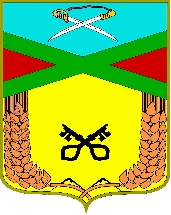 